Obtener información y requisitos para registro temporero de vehículos.Proveerle información y requisitos a persona que trae vehículo de Estados Unidos u otro país para que pueda utilizarse temporeramente en Puerto Rico.No aplica.En la oficina de CESCO más cercana						Directorio de CESCOEl ciudadano debe verificar los posibles costos de tramitación de los documentos que se gestionan fuera del Departamento de Transportación y Obras Públicas ya que los mismos no están incluidos en esta sección.Llenar y firmar el formulario DTOP-776 Solicitud para Registración de Vehículos de Motor Registración o Título de Propiedad del estado o país de origen del vehículo.Bill of Landing.Tablilla del estado o país de origen.Comprobante de pago del Seguro de ACAA.Comprobante de pago de Derechos Anuales:Se prorrateará a base de la clasificación del vehículo y el tiempo a estar en el país.Comprobante de pago del Seguro Obligatorio:Se prorrateará a base de la clasificación del vehículo y el tiempo a estar en el país.No aplicaPágina Web DTOP – http://www.dtop.gov.prDTOP-776 Solicitud para Registración de Vehículos de Motor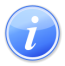 Descripción del Servicio 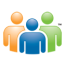 Audiencia y Propósito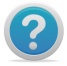 Consideraciones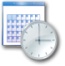 Lugar y Horario de Servicio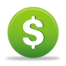 Costo del Servicio y Métodos de Pago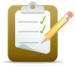 Requisitos para Obtener Servicio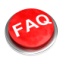 Preguntas Frecuentes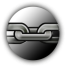 Enlaces Relacionados